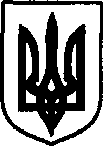 УКРАЇНАДунаєвецька міська рада VII скликанняР І Ш Е Н Н ЯТридцять сьомої сесії22 червня 2018 р.                                       Дунаївці	                                    №27-37/2018рПро затвердження проектів землеустрою щодо  відведення земельних ділянок та передачу безоплатно у власність земельних ділянокРозглянувши заяви громадян про затвердження проектів землеустрою щодо відведення земельних ділянок та передачу безоплатно у власність земельних ділянок, проекти землеустрою щодо відведення земельних ділянок, керуючись пунктом 34 частини 1 статті 26 Закону України «Про місцеве самоврядування в Україні», статтями 12, 42, 118 Земельного кодексу України, враховуючи пропозиції спільних засідань постійних комісій від 19.06.2018 року та 20.06.2018 року, міська радаВИРІШИЛА:Затвердити проекти землеустрою щодо відведення земельних ділянок. Передати у власність Бойчук Аллі Миколаївні (прож. м.Дунаївці, вул.Партизанська, 36-Б, кв.16) для ведення особистого селянського господарства земельну ділянку (кадастровий номер 6821810100:01:148:0230) площею 0,2417 га за рахунок земель запасу м.Дунаївці за адресою: м.Дунаївці, вул. Громадська.3. Передати у власність Лавренюку Костянтину Петровичу (прож. с.Кривчик, вул.Сонячна, 5) для ведення особистого селянського господарства земельну ділянку (кадастровий номер 6821887600:05:012:0001) площею 0,2658 га за адресою: с.Кривчик. На земельній ділянці встановлено обмеження щодо використання земельної ділянки:код обмеження – 03, а саме: «Санітарно-захисна зона навколо об'єкта (кладовища)», площа земельної ділянки, на яку накладаються обмеження, становить 0,2658 га.Передати у власність Лавренюку Костянтину Петровичу (прож. с.Кривчик, вул.Сонячна, 5) для ведення особистого селянського господарства земельну ділянку (кадастровий номер 6821887600:05:017:0003) площею 0,3271 га за адресою: с.Кривчик.На земельній ділянці встановлено обмеження щодо використання земельної ділянки:код обмеження – 03, а саме: «Санітарно-захисна зона навколо об'єкта (кладовища)», площа земельної ділянки, на яку накладаються обмеження, становить 0,3271 га.Передати у власність Монько Надії Іванівні (прож. с.Нестерівці) для ведення особистого селянського господарства земельну ділянку (кадастровий номер 6821887100:01:027:0004) площею 0,3409 га за адресою: с.Нестерівці, вул. Ювілейна, 1.Внести зміни в земельно-облікову документацію.Громадянам. здійснити державну реєстрацію права на земельні ділянки.Направити рішення Дунаєвецькому відділенню Кам’янець-Подільської об’єднаної державної податкової інспекції.Контроль за виконанням рішення покласти на земельно-архітектурний відділ апарату виконавчого комітету Дунаєвецької міської ради (В.Макогончук) та постійну комісію з питань містобудування, будівництва, агропромислового комплексу, земельних відносин та охорони навколишнього природного середовища (голова комісії С.Кобилянський).Міський голова 	В. Заяць